ДатаПредмет Класс ФИО учителяТема урокаСодержание урока 20.05Русский язык3Евстафьева А.ВУрок 1 «Правописание приставок и предлогов»1.Прочитайте текст упр.252 с.136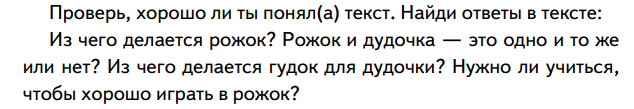 2. 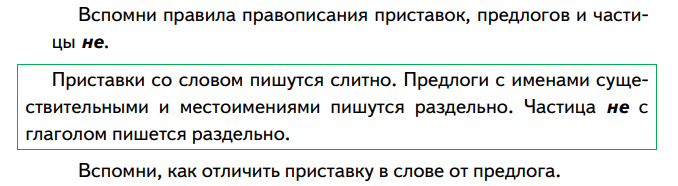 3. Выполни письменно упр.252 с.136, не забудь про разбор слова по составу.4. 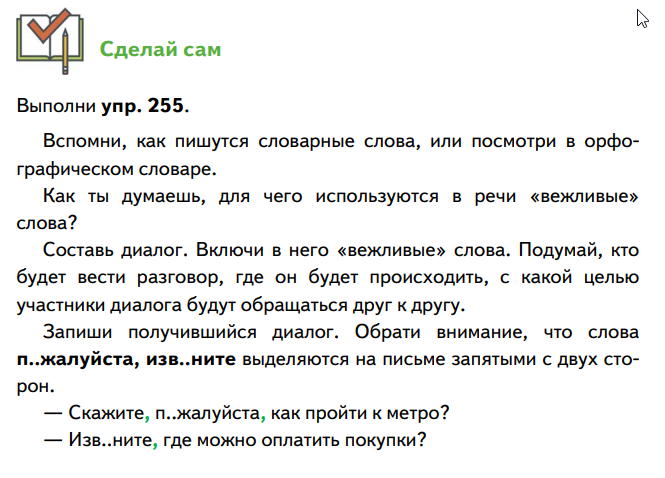 Фото письменной работы отправь учителю! Удачи!20.05Математика3Евстафьева АВУрок 1. «Решение изученных видов задач»Сегодня мы посвятим урок решению задач на разностное сравнение и кратное сравнение. Посмотрите видеоурок, чтобы повторить данные виды задач https://www.youtube.com/watch?v=ZM__FL3PixEСоставь и запиши две задачи. Первая задача – на разностное сравнение, вторая – на кратное сравнение.Решите задачу №4 с.107Решите выражения п.2 с.107 вверху страницы. Обязательно расставь порядок действий! Расписывать решения здесь не нужно, решать легко, но важно выполнять действия по порядку.Фото письменной работы отправь учителю.20.05Физкультура3Станиловская Е.В1Метание мяча в вертикальную цель. 2Игра «Точно в цель» 3 Метание мяча на дальность  Здравствуйте ребята . Сегодня мы разберем метания малого мяча на дальность.  И метание в вертикальную цель.Начнём с метания на дальность  .Основных факторов , влияющих на этот показатель всего 3:Скорость и угол вылета мяча.Высота точки, где происходит отрыв снаряда от руки метателя.Сопротивление воздуха.Метание мяча с местаЭтот способ представляет собой перемещение только руки спортсмена со снарядом для метания. Выполняется движение руки над плечом из-за головы.Техника броска с места такова:Спортсмен выходит на исходную позицию.Левую ногу он ставит перед собой на полную стопу, а правую оставляет позади и слегка сгибает ее в колене. Вес при этом приходится на левую.Рука, удерживающая мяч, сгибается в локте и занимает положение на уровне головы. Другая рука прямая и прилегает к корпусу.Атлет выполняет перенос массы тела с левой ноги на правую. Корпус при этом поворачивается вправо и слегка наклоняется, рука с мячом оказывается сзади.Метающая рука поднимается ладонью вверх, левая поднимается до плеча и отводится немного в сторону. Спортсмен смотрит в направлении движения снаряда.Правая нога резко разгибается, вес переносится на левую, при этом обе ноги становятся прямыми, а тело метателя словно натягивается в струну. Локоть метающей руки находится возле головы и направлен по направлению полета мяча.Атлет выполняет бросок перед собой под углом. Чтобы не заступить за контрольную линию, он сгибает левую ногу, корпус поворачивает влево, левую руку направляет назад и перескакивает с одной ноги на другую.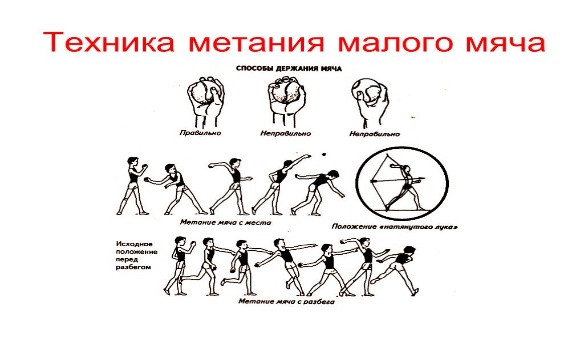 Типичные ошибки:- бросок согнутой рукой;-отсутствие хлестообразного движения рукой;-метание мяча сбоку;-локоть правой руки направлен в сторону 2. Переходим к метанию в горизонтальную цель ,просмотреть видео  повторить по возможности двигательные действия. https://youtu.be/WkBBqrvz4Jo  , просмотрим еще один небольшой видео урок https://youtu.be/KSlbB0T9_L4Игра 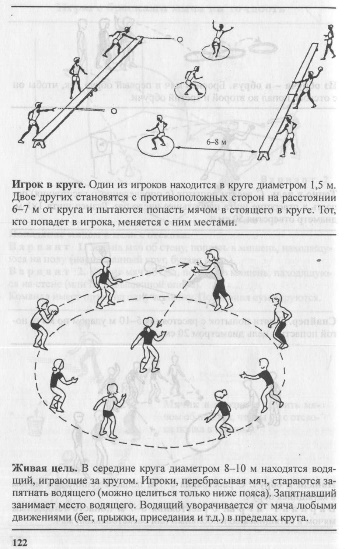 До свидания 20.05Технология3Евдокимова Ю.В.Аппликация «Лето»1. Ребята, какое сейчас время года? А какое скоро наступит?Конечно, скоро наступит всеми любимое время года – лето!Дети просто обожают лето, ведь это самое яркое и веселое время года. Оно всегда дарит тепло, радость и множество  положительных эмоций. В это время ярко светит и греет солнце, день длинный, можно ходить в легкой одежде, гулять целый день. Это пора каникул и отпусков, когда есть возможность провести время с любимой семьей. Летом множество ягод и фруктов, овощей и зелени. А главное, летом можно найти массу увлекательных занятий!2. Сегодня мы изготовим красивую аппликацию «Лето».-Вспомните, что такое аппликация?В переводе с латинского языка значит “прикладывание”. Это очень древний вид искусства. Люди издавна использовали аппликацию для украшения одежды, жилища. Существуют различные виды аппликаций. Сегодня мы изготовим поделку одним из способов – «Объёмной аппликацией».Объемная аппликация более красочна и выразительна. Объемной она называется потому, что изображение на картине получается выпуклым, выступающим над поверхностью фона. Объем в аппликации создается разными способами. 3. Нам понадобится: цветная бумага, картон, ножницы, клей, карандаш.4. Соблюдайте технику безопасности при работе с ножницами и клеем.5. Пройдите по ссылкам, выберите понравившуюся аппликацию, выполните работу.https://www.youtube.com/watch?time_continue=410&v=pNKsutnmJlc&feature=emb_logohttps://www.youtube.com/watch?time_continue=22&v=tdYJ9Qlw8Ag&feature=emb_logo